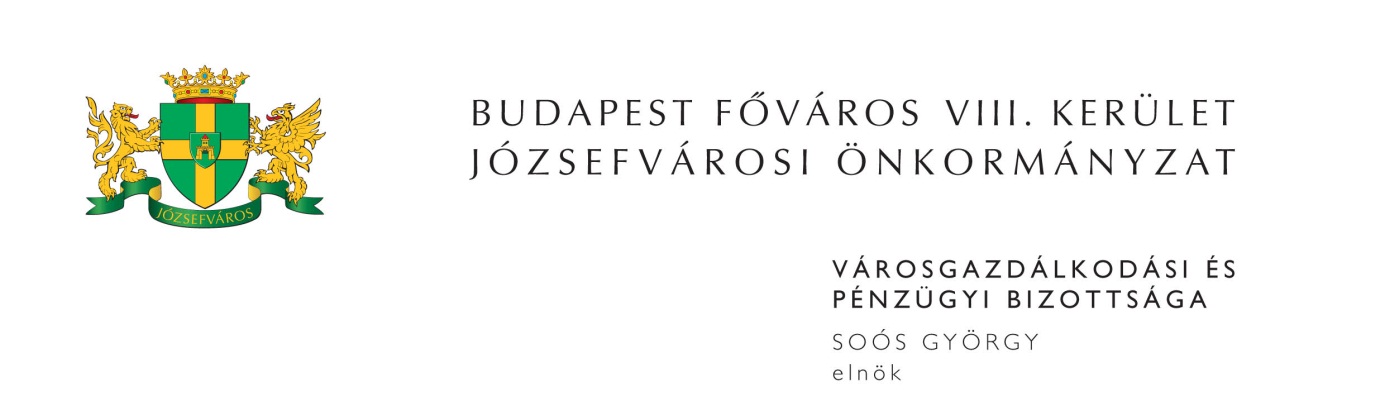 M E G H Í V ÓBudapest Józsefvárosi Önkormányzat Városgazdálkodási és Pénzügyi Bizottsága2015. évi 26. rendes ülését2015. szeptember 21-én (hétfőn) 1300 órárahívom össze.A Városgazdálkodási és Pénzügyi Bizottság ülését a Józsefvárosi Polgármesteri HivatalIII. 300-as termében (Budapest, VIII. Baross u. 63-67.) tartja.Napirend1. Zárt ülés keretében tárgyalandó előterjesztések(írásbeli előterjesztés)Javaslat a Corvin Sétány Program keretén belül bérleti jogviszony pénzbeli megváltással történő megszüntetésére (PÓTKÉZBESÍTÉS)Előterjesztő: Csete Zoltán – a Rév8 Zrt. mb. cégvezetője2. Gazdálkodási ÜgyosztályElőterjesztő: Dr. Hencz Adrienn - ügyosztályvezető(írásbeli előterjesztés)Közterület-használati kérelmek elbírálásaTulajdonosi hozzájárulás a Gutenberg tér 4. Társasház kérelmére, járda bontás épületszigetelés elvégzéséhezJavaslat használati megállapodás keretében történő térfigyelő kamera rendszer elhelyezéséreJavaslat tulajdonosi nyilatkozat megadására a KEOP-7.13.0/15 az egyházi épületek 2014-2020. időszakban megvalósuló energiahatékonysági fejlesztéseinek előkészítése című pályázaton történő részvétel vonatkozásában3. Józsefvárosi Gazdálkodási Központ Zrt.Előterjesztő: Kovács Ottó – vagyongazdálkodási igazgató(írásbeli előterjesztés)Lakás elidegenítésével kapcsolatos vételár és eladási ajánlat jóváhagyása (2 db)Javaslat a Budapest VIII., József krt. 59-61. szám alatti üres nem lakás céljára szolgáló helyiség bérbeadására vonatkozó pályázat eredményének megállapítására Javaslat a Budapest VIII., József krt. 66. szám alatti üres nem lakás céljára szolgáló helyiség bérbeadására vonatkozó pályázat eredményének megállapításáraRoncsák József egyéni vállalkozó bérbevételi kérelme a Budapest VIII., Népszínház u. 57. szám alatti üres, önkormányzati tulajdonú nem lakás célú helyiségreHACI-PEYKER Kft. bérlő tevékenységi kör módosításra, bérbeszámításra és a közüzemi díjak felfüggesztésére vonatkozó kérelme a Budapest VIII. kerület, Rákóczi út 63. szám alatti önkormányzati tulajdonú nem lakás célú helyiség vonatkozásábanVíg utca ABC Kft. új bérleti jogviszony létesítésére vonatkozó kérelme a Budapest VIII. Víg u. 28. szám alatti önkormányzati tulajdonú helyiség vonatkozásábanJavaslat „LNR-CS/2015.” típusú bérlakás pályázat eredményének megállapítására (PÓTKÉZBESÍTÉS)4. Egyebek(írásbeli előterjesztés)Javaslat a KEOP-5.5.0/A/12-2013-0122 azonosító számú projekt során megkötött vállalkozási szerződés vállalkozói díjának engedményezéséreElőterjesztő: Fernezelyi Gergely DLA – a Városfejlesztési és Főépítészi Ügyosztály vezetőjeMegjelenésére feltétlenül számítok. Amennyiben az ülésen nem tud részt venni, kérem, azt írásban (levélben, elektronikus levélben) jelezni szíveskedjen Soós György bizottsági elnöknek legkésőbb 2015. szeptember 21-én az ülés kezdetéig. Budapest, 2015. szeptember 16. 	Soós György s.k.	elnök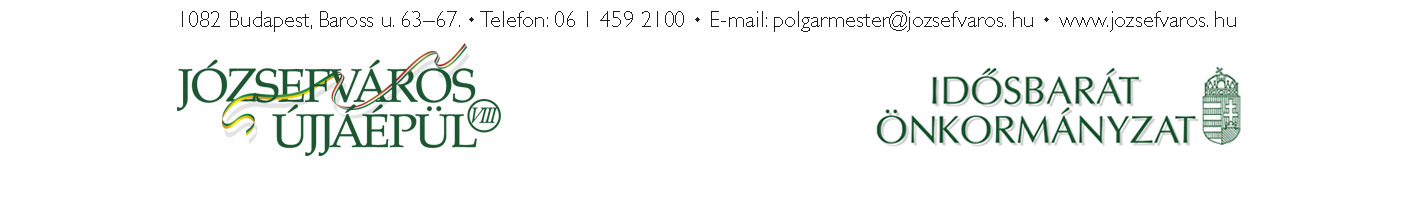 2